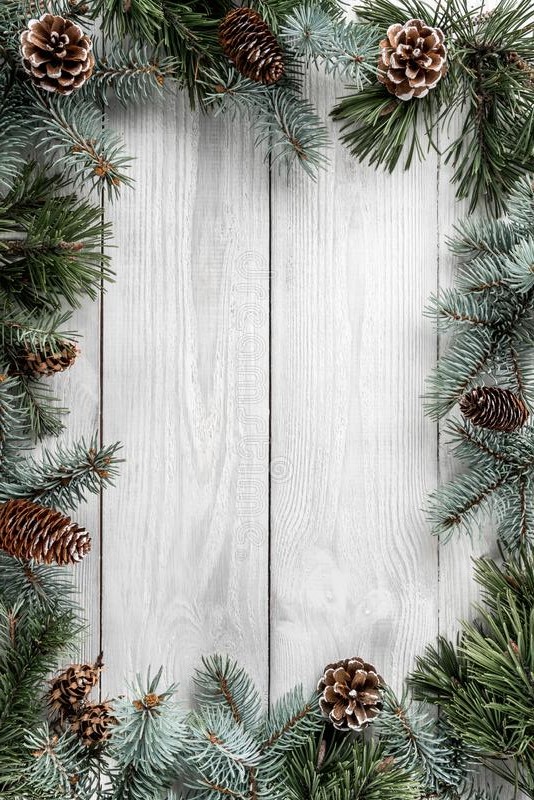                                                                                                                                       Срок действия с 01.12.22 по 28.02.23г.Утверждаю директор ООО «Вояж»                                                                                                                                                                 Разживин С.О. Зимнее предложениеХолодные закуски и салатыХрустящий бутерброд с медовой тыквой и сочным ростбифом   1\280       350-00Холодец по-домашнему (свинина, говядина, горчица, чеснок)                             1\100        110-00Рыжики соленые(заправка по желанию: сметана/масло растительное)                                                                      1\150         295-00Салат «Деревенский» (капуста квашеная, картофель, маринованные шампиньоны, лук репчатый, лук зелёный, чеснок, масло растительное)                                                               1\300        300-00Салат с утиной грудкой, редисоми томатами Черри в сложной заправке(грудка утиная обжаренная, Хруст-салат, редис, огурец свежий, лук салатный, томаты Черри, соус бобовый, соус соевый, пюре манго, майонез)1\265       550-00Первые блюдаСуп харчо с говядиной (говядина, лук репчатый, морковь, рис, чернослив, грецкий орех, томаты, чеснок, специи)                                                                1\430\40\15       280-00Горячие блюдаПерепела с картофельным пюре и смородиновым соусом         (перепела, картофельное пюре, шпинат, томаты Черри, специи, соус из смородины)1\250\220\65        650-00Котлеты из судака с рассыпчатым рисом                                                        (филе судака, молоко, яйцо, сыр Гауда, масло сливочное, лук репчатый,рис, сливки молочные, соус томатно-базиликовый, масло растительное, зелень)1\120\184\60        375-00ДесертыТорт «Птичье молоко»(яйцо куриное, мука пшеничная, сахар-песок, масло сливочное, молоко сгущенное, агар-агар, лимон, какао)    1\100        170-00НапиткиВзвар с чёрной смородиной, мёдом и мятой                                              1\600       400-00Взвар клюквенный с мёдом  и лимоном                                                    1\600       400-00Медовуха (мёд, вода, шишки хмеля)                                                        1\50         80-00 Тыквенная настойка (тыква, мёд, водка)                                      1\50         80-00Приятного Вам аппетита!